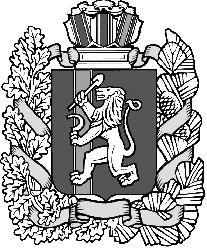 Дзержинский сельский Совет депутатовДзержинского района  Красноярского краяРЕШЕНИЕ с. Дзержинское21.03.2024                                                                                                    № 19-134рО ликвидации МУП «Жилсервис»	В соответствии со статьей 14 Федерального закона от 06.10.2003 №131-ФЗ «Об общих принципах организации местного самоуправления в Российской Федерации», Федеральным законом от 14.11.2002  № 161-ФЗ «О государственных и муниципальных унитарных предприятиях», в соответствии со статьей 22 Устава муниципального образования Дзержинского сельсовета, Дзержинский сельский  Совет депутатов РЕШИЛ:          1.Рекомендовать администрации Дзержинского сельсовета ликвидировать муниципальное унитарное предприятие «Жилищный сервис» (ИНН 2410001450).      2. Решение вступает в силу со дня подписания. Председатель сельского Совета депутатов						                          Ю.Л. Самусева